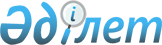 Об установлении повышенных на двадцать пять процентов должностных окладов и тарифных ставок специалистам в области социального обеспечения и культуры, являющимся гражданскими служащими и работающим в сельской местности района Шал акына Северо-Казахстанской областиРешение маслихата района Шал акына Северо-Казахстанской области от 18 марта 2019 года № 35/4. Зарегистрировано Департаментом юстиции Северо-Казахстанской области 27 марта 2019 года № 5265
      Сноска. Заголовок в редакции решения маслихата района Шал акына Северо-Казахстанской области от 30.03.2022 № 20/2 (вводится в действие по истечении десяти календарных дней после дня его первого официального опубликования).
      В соответствии с пунктом 9 статьи 139 Трудового кодекса Республики Казахстан от 23 ноября 2015 года, статьей 6 Закона Республики Казахстан от 23 января 2001 года "О местном государственном управлении и самоуправлении в Республике Казахстан", пунктом 4 статьи 18 Закона Республики Казахстан от 8 июля 2005 года "О государственном регулировании развития агропромышленного комплекса и сельских территорий", маслихат района Шал акына Северо-Казахстанской области РЕШИЛ:
      1. Установить специалистам в области социального обеспечения и культуры, являющимся гражданскими служащими и работающим в сельской местности района Шал акына Северо-Казахстанской области, повышенные на двадцать пять процентов должностные оклады и тарифные ставки по сравнению с окладами и ставками гражданских служащих, занимающихся этими видами деятельности в городских условиях.
      Сноска. Пункт 1 в редакции решения маслихата района Шал акына Северо-Казахстанской области от 30.03.2022 № 20/2 (вводится в действие по истечении десяти календарных дней после дня его первого официального опубликования).


      2. Действие пункта 1 настоящего решения распространяется также на ветеринарных специалистов ветеринарных пунктов, осуществляющих деятельность в области ветеринарии.
      3. Настоящее решение вводится в действие по истечении десяти календарных дней после дня его первого официального опубликования.
					© 2012. РГП на ПХВ «Институт законодательства и правовой информации Республики Казахстан» Министерства юстиции Республики Казахстан
				
      Председатель XXXV сессии маслихата района Шал акына Северо-Казахстанской области 

С. Окунев

      Секретарь маслихата района Шал акына Северо-Казахстанской области 

О. Амрин
